ҠАРАР     	                                                                    РЕШЕНИЕ№19 от 19.09.2019							О  внесении    изменений и дополнений в 							решение Совета      сельского    поселения  							Кандринский сельсовет муниципального 							района Туймазинский 	район Республики 							Башкортостан от 21.11.2017 	года № 169 "Об 							установлении налога на     имущество фи-							зических лиц    на  территории  сельского      							поселения   Кандринский сельсовет  муни-							ципального     района  Туймазинский  район                                                                          Республики Башкортостан"В соответствии с Федеральным законом от 06.10.2003 года № 131-ФЗ "Об общих принципах организации местного самоуправления в Российской Федерации", налоговым кодексом Российской федерации, Налоговым кодексом Российской Федерации,  Совет сельского    поселения  Кандринский сельсовет муниципального района Туймазинский 	район Республики Башкортостан РЕШИЛ:1.Дополнить решение Совета сельского поселения Кандринский сельсовет муниципального района Туймазинский район Республики Башкортостан от 21.11.2017 года "Об установлении налога на имущество физических лиц на территории  сельского    поселения   Кандринский 	сельсовет  муниципального       района  Туймазинский   район Республики Башкортостан" пунктами 3 и 4 следующего содержания:"3.Освободить от уплаты налога на имущество физических лиц налогоплательщиков, относящихся к категории "многодетные семьи" в соответствии с Законом Республики Башкортостан от 24.07.2000 года № 87-з "О государственной поддержке многодетных семей в Республике Башкортостан".4.Установить следующие основания и порядок применения налоговых льгот, предусмотренных пунктом 3 настоящего решения:4.1.налоговая льгота предоставляется в размере подлежащей уплате налогоплательщиком суммы налога  в отношении объекта налогообложения, находящегося  в собственности налогоплательщика и не используемого налогоплательщиком в предпринимательской деятельности;4.2.при определении  подлежащей уплате налогоплательщиком суммы налога налоговая льгота предоставляется в отношении одного объекта налогообложения каждого вида по выбору налогоплательщика вне зависимости от количества оснований для применения налоговых льгот;4.3.налоговая льгота не предоставляется в отношении объектов налогообложения, указанных в подпункте 2 пункта 2 статьи 406 Налогового Кодекса Российской Федерации, за исключением гаражей и машино-мест, расположенных в таких объектах налогообложения;4.4.физические лица, имеющие право на налоговую льготу, представляют в налоговый орган по своему выбору заявление о предоставлении налоговой льготы, а также вправе представить документы, подтверждающие право налогоплательщика на налоговую льготу".2.Пукнты 3-6 решения Совета сельского поселения Кандринский сельсовет муниципального района Туймазинский район Республики Башкортостан от 21.11.2017 года "Об установлении налога на  имущество физических лиц на территории   сельского    поселения   Кандринский 	сельсовет  муниципального       района  Туймазинский   район Республики Башкортостан" считать пунктами 5-8 соответственно.3.Настоящее решение вступает в силу с 01.01.2019 года.4.Настоящее решение обнародовать в здании Администрации сельского поселения Кандринский сельсовет муниципального района Туймазинский район Республики Башкортостан и разместить на сайте Администрации сельского поселения Кандринский сельсовет муниципального района Туймазинский район Республики Башкортостан.5.Контроль за исполнением настоящего решения возложить на постоянную комиссию Совета на бюджету, налогам, вопросам муниципальной собственности и развития предпринимательства.Глава сельского поселенияКандринский      сельсоветмуниципального     районаТуймазинский          районРеспублики Башкортостан                              Р.Р.РафиковБашҠортостан Республикаһының Туймазы  районы муниципаль районының  Ҡандра ауыл советыауыл биләмәһе Советы452765, Ҡандра ауылы,  Ленин урамы, 16Тел. 8(34782) 4-74-52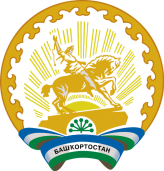 Совет сельского поселения Кандринский сельсоветмуниципального районаТуймазинский районРеспублики Башкортостан452765, село Кандры, ул.Ленина, 16Тел. 8(34782) 4-74-52